ДОГОВОР _______транспортировки газанаселению на коммунально-бытовые нуждыг. Тамбов                                                                                                         «___» _____________ 20___ г._________________________________________________________________________ ,  именуемое в дальнейшем  Поставщик, в лице ____________________________________, действующего на основании _______________, иТамбовское областное государственное унитарное предприятие «Водное и газовое хозяйство» (ТОГУП «Водгазхоз»), именуемое в дальнейшем ГРО, в лице директора Полуэктова Кирилла Владимировича, действующего на основании Устава,именуемые в дальнейшем Стороны, заключили настоящий Договор (далее по тексту Договор) оследующем:1. Общие положения1.1. Отношения между Поставщиком и ГРО по настоящему Договору регулируются Правилами поставки газа в Российской Федерации (далее – РФ), утвержденными постановлением Правительства РФ от05.02.1998№162, постановлением Правительства РФ от 21.07.2008 №549 «О порядке поставки газа для обеспечения коммунально-бытовых нужд граждан», Положением об обеспечении доступа организация к местным газораспределительным сетям, утвержденным постановлением Правительства РФ от 24.11.1988 № 1370 и инымидействующими в РФ нормативными правовыми актами и условиями настоящего Договора.1.2. Термины и определения в Договоре принимаются в соответствии с Правилами поставки газа в РФ, утвержденными постановлением Правительства РФ от 05.02.1998 № 162, постановлением Правительства РФ от 21.07.2008 №549 «О порядке поставки газа для обеспечения коммунально-бытовых нужд граждан».2. Предмет Договора2.1. Поставщик обязуется передавать ГРО на выходе ГРС Трансгазов (на территории Тамбовской области), а ГРО обязуется принимать и транспортировать природный газ по сетям, находящимся в пользовании ГРО на законном основании (право аренды, право хозяйственного ведения) от ГРС до границ трубопроводов ГРО, а Поставщик обязуется оплатить указанные услуги ГРО.При этом транспортировка газа осуществляется только по сетям ГРО, расходы на эксплуатацию которых включены в состав затрат, учтенных в утвержденных Федеральной антимонопольной службой России тарифах на услуги по транспортировки газа по газораспределительным сетям ГРО на соответствующий год.2.2. Предварительные объемы газа, подлежащие транспортировке в соответствии с настоящим Договором, определены исходя из фактических объемов транспортировки Покупателям газадля коммунально-бытовых нужд в ______ году с учетом планируемого уровня газификации в ______году и отражены в таблице:Таблица 1 (тыс. м3)2.3. В связи с отсутствием в законодательстве РФ возможности ограничения транспортировки газа Покупателям, использующим газ для коммунально-бытовых нужд, фактические объемы транспортировки газа могут отличаться от указанных выше.2.4. ГРО обязано немедленно уведомлять Поставщика об авариях и неисправностях на газопроводе или газопотребляющем оборудовании. Стороны обязаны уведомлять друг друга о сокращении или полномпрекращении поставки (потребления) газа в следующие сроки: - о плановой остановке - за 30 дней до остановки;- при неплановых остановках - за 3 суток до остановки; - при возникновении аварийной ситуации - немедленно.При возникновении аварийной ситуации ГРО обязана немедленно отключить от газовой сети газопотребляющие установки.Ограничение объемов газа, транспортируемых по настоящему Договору, осуществляется с соблюдением порядка, установленного постановлением Правительства РФ от 21.07.2008 №549 «О порядке поставки газа для обеспечения коммунально-бытовых нужд граждан».2.5. ГРО обязана соблюдать Правила безопасности в газовом хозяйстве, установленные законодательством РФ, инструкции и указания органов Ростехнадзора, ГРО обеспечивает содержание в исправном и работоспособном состоянии газопроводов, газового оборудования, находящегося у него в эксплуатации. В случае несанкционированного отбора газа населением из сетей ГРО, объем несанкционированного отобранного газа предъявляется ГРО.3. Порядок учета газа3.1. Учет транспортируемого газа производится Поставщиком в соответствии сПравилами учета газа (утвержденные Приказом Министерством энергетики от 30.12.2013 №961) и настоящим Договором.3.2. Количество фактически оттранспортированного газа (объем, м3), определяется как разница показаний приборов учета газа, установленных на ГРС Трансгазов и объемов газа, потребленного через соответствующую ГРС потребителями, не относящимися к категории «население». Информация по общему объему газа, потребленного Покупателями включая объемы газа потребленного Покупателями через газораспределительные сети, не находящиеся в пользовании ГРО и не относящиеся к категории «население» через соответствующие ГРС, Поставщик направляет в ГРО в течении 2-х (двух) рабочих дней месяца следующего за отчетным, согласно Приложению №1.3.3. По окончанию каждого месяца уполномоченные представители Сторон составляют и подписывают акт оказания услуг по договору транспортировки газа населению на бытовые нужды по форме, согласно Приложению №2. Этот акт является основанием для проведения расчетов. Для подписания акта оказания услуг представителями ГРО и Поставщика согласовывает объем оттранспортированного газа, в течении 2-х рабочих дней месяца, следующего за отчетным.3.4.Право подписания акта оказания услуг по договору транспортировки газа населению набытовые нужды, указанного в п.п. 3.3настоящего договора, предоставляется:Примечание: Акт может быть подписан другим уполномоченным лицом на основании доверенности, выданной в установленном порядке. В этом случае к акту прикладывается доверенность, либо ее копия, заверенная надлежащим образом.Акт составляется в двух экземплярах, имеющих равную юридическую силу, по одному для каждой из Сторон.4. Качество газа4.1. Поставляемый Поставщиком для транспортировки Покупателям газ должен соответствовать показателям качества, предусмотренным ГОСТ 5542-87 «Газы горючие природные дляпромышленного и коммунально-бытового назначения».4.2. Поставщик ежемесячно до подписания акта оказания услуг по договору транспортировки газа населению накоммунально-бытовыенужды, указанного в пункте 3.3, предоставляет ГРО паспорт качества наподаваемый газ.5. Цена и порядок расчетов за транспортировку газа5.1.Оплата за услуги по транспортировке газа в соответствии с настоящим договором производится по тарифам, установленным уполномоченным органом исполнительной власти в сфере государственного регулирования цен (тарифов).Основанием для расчетов Поставщика с ГРО за транспортировку газа населению являются счет-фактура и акт оказания услуг по договору транспортировки газа населению накоммунально-бытовые нужды, оформленный в соответствии с п. 3.3 настоящего Договора.5.2.Поставщик ежемесячно производит расчеты с ГРО за транспортировку газа путем перечисления денежных средств на расчетный счет ГРО, не позднее 15-го числа месяца, следующего за отчетным.Платежное поручение должно содержать номер и дату заключения настоящего Договора, месяц, за который производится расчет, номер счет-фактуры, а также сумму НДС.5.3.Не допускается прекращение обязательств Сторон зачетом встречного однородного требования.6. Ответственность Сторон6.1. В случае досрочного расторжения настоящего Договора, а также неисполнения или ненадлежащего  исполнения обязательств по настоящему Договору, Стороны несут ответственность в соответствии с законодательством РФ. В случаях, не предусмотренных условиями Договора, Стороны руководствуются законодательством РФ.6.2. Стороны обязуются не разглашать конфиденциальные сведения производственного и коммерческого характера, которые стали известны в процессе совместной деятельности.6.3. Все споры и разногласия, возникающие между Сторонами при исполнении настоящего Договора, регулируются путем переговоров. При не достижении согласия, споры решаются в Арбитражном суде Тамбовской области.6.4. ГРО не несет риск последствий, вызванных предъявлением лицами, являющимися правообладателями газовых сетей, по которым также будет транспортироваться газ до конечных потребителей, претензий, связанных с использованием их сетей. В случае если точка подключения Покупателя присоединена к сетям, не принадлежащим ГРО, ГРО не несет ответственности за обеспечение давления в точке подключения.7. Конфиденциальность7.1. Стороны подтверждают понимание важности вопроса о конфиденциальности информации, составляющей коммерческую тайну (далее — Конфиденциальная информация), и соглашаются принять на себя следующие ниже обязательства.К Конфиденциальной информации относится любая информация, полученная ПолучающейСтороной от Раскрывающей Стороны, в соответствии с предметом настоящего Договора, в устной и письменной форме, на любых материальных, электронных или иных носителях информации, а также показанная визуально с использованием какого-либо оборудования.В течение 5 лет с даты заключения настоящего Договора Получающая Сторона не будет разглашать полученную ею от Раскрывающей Стороны Конфиденциальную информацию какому-либо другому лицу, предприятию, организации и не будет использовать эту информацию для своей собственной выгоды, за исключением цели, определенной предметом настоящего Договора.Получающая Сторона будет соблюдать столь же высокую степень секретности во избежание разглашения или использования этой информации, какую Получающая Сторона соблюдала бы в разумной степени в отношении своей собственной Конфиденциальной информации.Конфиденциальная информация не будет считаться таковой и Получающая Сторона не будет иметь никаких обязательств в отношении данной информации, если она удовлетворяет одному из следующих пунктов:- уже известна Получающей Стороне;- является или становится публично известной в результате неправильного, небрежного или намеренного действия Раскрывающей Стороны;- легально получена от Третьей стороны без ограничения и без нарушения настоящего Договора;- представлена третьей стороне Раскрывающей Стороной без аналогичного ограничения на права третьей стороны;- независимо разработана Получающей Стороной, при условии, что лицо или лица, разработавшие ее не имели доступа к Конфиденциальной информации;- разрешена к выпуску письменным разрешением Раскрывающей Стороны; раскрыта органам государственной власти и местного самоуправления, а также иным государственным органам, по их мотивированному запросу, в соответствии с действующим законодательством. При этом Получающая Сторона вправе потребовать от органов государственной власти, иных государственных органов, органов местного самоуправления, которым предоставлена Конфиденциальная информация, соблюдения обязанностей по охране ее конфиденциальности.Получающая Сторона несет полную ответственность передРаскрывающей Стороной за убытки, которые могут возникнуть в результате разглашения Конфиденциальной информации, произошедшей по вине Получающей Стороны и в нарушение условий настоящего Договора, в том числе, Получающая Сторона несет безусловную ответственной за действия всех своих работников, приведшие к разглашению Конфиденциальной информации третьим лицам, даже в случае увольнения таких работников к моменту разглашения Конфиденциальной информации.В случае разглашения Конфиденциальной информации третьим лицам Получающей Стороной без получения письменного разрешения Раскрывающей Стороны на такое разглашение, Получающая Сторона обязуется возместить Раскрывающей Стороне убытки, понесенные в результате такого разглашения Конфиденциальной информации.Ни одна из Сторон не будет разглашать факт существования настоящего Договора без предварительного согласия другой Стороны. В случае реорганизации или ликвидации одной из Сторон, в соответствии с действующим гражданским законодательством, реорганизуемая или ликвидируемая Сторона должна принять все возможные меры для обеспечения сохранности Конфиденциальной информации .Получающая Сторона обязана незамедлительно сообщить Раскрывающей Стороне о допущенном Получающей Стороной либо ставшем ей известном факте разглашения или угрозы разглашения, незаконном получении или незаконном использовании Конфиденциальной информации третьими лицами.7.2. Стороны обязаны обеспечить конфиденциальность персональных данных, полученных друг от друга при заключении и исполнении настоящего Договора, а также их безопасность при обработке в соответствии с законодательством РФ.8. Антикоррупционные условия8.1.При исполнении своих обязательств по настоящему Договору, Стороны, их аффилированные лица, работники или посредники не выплачивают, не предлагают выплатить и не разрешают выплату каких-либо денежных средств или ценностей, прямо или косвенно, любым лицам, для оказания влияния на действия или решения этих лиц с целью получить какие-либо неправомерные преимущества или иные неправомерные цели.При исполнении своих обязательств по настоящему Договору, Стороны, их аффилированные лица, работники или посредники не осуществляют действия, квалифицируемые применимым для целей настоящего Договора законодательством, как дача/получение взятки, коммерческий подкуп, а также действия, нарушающие требования применимого законодательства и международных актов о противодействии легализации (отмыванию) доходов, полученных преступным путем.8.2.Каждая из Сторон настоящего Договора отказывается от стимулирования каким-либо образом работников другой Стороны, в том числе путем предоставления денежных сумм, подарков, безвозмездного выполнения в их адрес работ (услуг) и другими, не поименованными в настоящем пункте способами, ставящего работника в определенную зависимость и направленного на обеспечение выполнения этим работником каких-либо действий в пользу стимулирующей его Стороны.Под действиями работника, осуществляемыми в пользу стимулирующей его Стороны, понимаются:- предоставление неоправданных преимуществ по сравнению с другими контрагентами;- предоставление каких-либо гарантий;- ускорение существующих процедур;- иные действия, выполняемые работником в рамках своих должностных обязанностей, но идущие вразрез с принципами прозрачности и открытости взаимоотношений между Сторонами.8.3В случае возникновения у Стороны подозрений, что произошло или может произойти нарушениекаких-либо антикоррупционных условий, соответствующая Сторона обязуется уведомить другую Сторону в письменной форме. После письменного уведомления, соответствующая Сторона имеет право приостановить исполнение обязательств по настоящему Договору до получения подтверждения, что нарушения не произошло или не произойдет. Это подтверждение должно быть направлено в течение 5 (пяти) рабочих дней с даты направления письменного уведомления.8.4.В письменном уведомлении Сторона обязана сослаться на факты или предоставить материалы, достоверно подтверждающие или дающие основание предполагать, что произошло или может произойти нарушение каких-либо положений настоящих условий контрагентом, его аффилированными лицами, работниками или посредниками выражающееся в действиях, квалифицируемых применимым законодательством, как дача или получение взятки, коммерческий подкуп, а также действиях, нарушающих требования применимого законодательства и международных актов о противодействии легализации доходов, полученных преступным путем.8.5.Стороны настоящего Договора признают проведение процедур по предотвращению коррупции и контролируют их соблюдение. При этом Стороны прилагают разумные усилия, чтобы минимизировать риск деловых отношений с контрагентами, которые могут быть вовлечены в коррупционную деятельность, а также оказывают взаимное содействие друг другу в целях предотвращения коррупции. При этом Стороны обеспечивают реализацию процедур по проведению проверок в целях предотвращения рисков вовлечения Сторон в коррупционную деятельность.Стороны признают, что их возможные неправомерные действия и нарушение антикоррупционных условий настоящего Договора могут повлечь за собой неблагоприятные последствия — от понижения рейтинга надежности контрагента до существенных ограничений по взаимодействию с контрагентом, вплоть до расторжения настоящего Договора.Стороны гарантируют осуществление надлежащего разбирательства по представленным в рамках исполнения настоящего Договора фактам с соблюдением принципов конфиденциальности и применение эффективных мер по устранению практических затруднений и предотвращению возможных конфликтных ситуаций.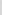 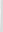 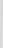 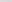 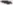 Стороны гарантируют полную конфиденциальность по вопросам исполнения антикоррупционных условий настоящего Договора, а также отсутствие негативных последствий как для обращающейся Стороны в целом, так и для конкретных работников обращающейся Стороны, сообщивших о факте нарушений.9. Регулирование споров9.1.Все уведомления, сообщения, претензии по исполнению настоящего Договора Стороны должны направлять в письменной форме. Сообщения будут считаться совершенными надлежащим образом, если они направлены заказным письмом, по факсу, электронной почте или доставлены нарочно по адресам Сторон, указанным в Договоре. При не уведомлении одной из Сторон другой Стороны об изменении ее адреса (юридического, почтового, электронного), номера факса информация (уведомления, сообщения, и прочее) считается направленной надлежащим образом, а Сторона считается, соответственно, надлежаще уведомленной при направлении указанной информации по адресу Стороны, указанному в Договоре.9.2.Все споры и разногласия, которые могут возникнуть между Сторонами в связи с исполнением, изменением или расторжением настоящего Договора, разрешаются путём проведения переговоров. Претензионный порядок досудебного урегулирования споров, возникающих при заключении, изменении, исполнении, нарушении, расторжении, прекращении и связанных с недействительностью настоящего договора, обязателен. Претензии направляются в порядке, установленном в п. 9.1 настоящего договора. Стороны устанавливают срок рассмотрения претензий ответа на них — 5 (пять) рабочих дней с момента получения претензии.В случае, если указанные споры и разногласия не могут быть урегулированы в претензионном порядке, они подлежат разрешению в Арбитражном суде Тамбовской области.10. Срок действия договора10.1. Настоящий Договор заключен сроком с _________ по ____________, а по расчетам – до полного завершения Сторонами своих обязательств.10.2. Стороны имеют преимущественное право на заключение договора транспортировки газа для населения на бытовые нужды на новый срок.11. Прочие условия11.1.Всеизменения и дополнения к настоящему Договору должны быть оформлены в письменномвиде и подписаны уполномоченными представителями Сторон.11.2.При изменении почтовых, банковских реквизитов и других сведений, имеющих значение для исполнения условий настоящего Договора, а также в случае реорганизации. Стороны обязуются вдесятидневный срок извещать друг друга о произошедших изменениях.11.3. Настоящий Договор составлен в двух экземплярах, по одному для каждой из Сторон, имеющих равную юридическую силу.12. Адреса, реквизиты и подписиСторонПоставщик:_________________________________________________________________________________ГРО:ТОГУП «Водгазхоз»Юридический адрес: 392000, г. Тамбов, ул. Студенецкая, 3, помещение 1,Почтовый адрес: 392000, г. Тамбов, ул. Студенецкая, 3, помещение 1,Тел./факс: (4752) 471213,ИНН 6832037243, КПП 682901001, ОГРН 1026801228266, ОКПО 50085065Банковские реквизиты:Тамбовское отделение №8594 ПАО Сбербанк, г. Тамбов, р/с 40602810161000100083,к/с 30101810800000000649, БИК 046850649Поставщик                                                                                                       ГРО                                                                                                                          Директор                                                                                                                          ТОГУП «Водгазхоз»__________________                                                                                     _________________    К.В. Полуэктов« ___ » _____________ 20___г.                                                                     « ___ » _____________ 20___г. Приложение 1Приложение № 2к договору от « ___ » __________ 201____года № ______________транспортировки газа населению на коммунально-бытовые нуждыАкт оказания услуг №____по договору от « ___ » __________ 20_____года  № _______транспортировки газа населению на коммунально-бытовые нуждыг. Тамбов                                                                                       «_____» ___________ 20__г.______________________________________, именуемое в дальнейшем Поставщик, в лице ____________________________________________________, действующего на основании Устава, иТОГУП «Водгазхоз», именуемое в дальнейшем ГРО, в лице директора Полуэктова Кирилла Владимировича, действующего на основании Устава, именуемые в дальнейшем Стороны, составили настоящий акт в том, что ГРО, в соответствии с договором от  « ___ » __________ 20___ года №__________транспортировки газа населению на коммунально-бытовые нужды, оказала услуги Поставщику по транспортировке газа (далее - Услуги) по сетям, находящимся в пользовании ГРО, до Покупателей газа: Стороны подтверждают, что Услуги оказаны надлежащим образом в соответствии с условием Договора.Настоящий акт составлен в двух экземплярах, имеющих одинаковую силу, по одному для каждой из Сторон.Поставщик                                                                                 ГРО                                  	                                                              Директор						                      ТОГУП «Водгазхоз»__________________________                                        __________________________ К.В. Полуэктов« ___ » _____________ 20__г.                                                  « ___ » _____________ 20__г. _____ г.1 кв.1 кв.1 кв.2 кв.2 кв.2 кв.3 кв.3 кв.3 кв.4кв.4кв.4кв.Всего:Янв.Февр.МартАпр.МайИюньИюльАвг.Сент.Окт.Нояб.Дек.ООО «Газпром трансгаз Саратов»ООО «Газпром трансгаз Саратов»ООО «Газпром трансгаз Саратов»ООО «Газпром трансгаз Саратов»ООО «Газпром трансгаз Саратов»ООО «Газпром трансгаз Саратов»ООО «Газпром трансгаз Саратов»ООО «Газпром трансгаз Саратов»ООО «Газпром трансгаз Саратов»ООО «Газпром трансгаз Саратов»ООО «Газпром трансгаз Саратов»ООО «Газпром трансгаз Саратов»ООО «Газпром трансгаз Саратов»ООО «Газпром трансгаз Саратов»ООО «Газпром трансгаз Москва»ООО «Газпром трансгаз Москва»ООО «Газпром трансгаз Москва»ООО «Газпром трансгаз Москва»ООО «Газпром трансгаз Москва»ООО «Газпром трансгаз Москва»ООО «Газпром трансгаз Москва»ООО «Газпром трансгаз Москва»ООО «Газпром трансгаз Москва»ООО «Газпром трансгаз Москва»ООО «Газпром трансгаз Москва»ООО «Газпром трансгаз Москва»ООО «Газпром трансгаз Москва»ООО «Газпром трансгаз Москва»Фамилия, имя, отчествоДолжностьОт ПоставщикаОт ГРОк договору от « ___ » ____________ года № _____к договору от « ___ » ____________ года № _____к договору от « ___ » ____________ года № _____к договору от « ___ » ____________ года № _____транспортировки газа населению на коммунально-бытовые нуждытранспортировки газа населению на коммунально-бытовые нуждытранспортировки газа населению на коммунально-бытовые нуждыИнформация по объему газа Покупателями по ГРС за период  с ______ по ______           Информация по объему газа Покупателями по ГРС за период  с ______ по ______           Информация по объему газа Покупателями по ГРС за период  с ______ по ______           Информация по объему газа Покупателями по ГРС за период  с ______ по ______           Информация по объему газа Покупателями по ГРС за период  с ______ по ______           № п/п ГРО/Трансгаз / ГРСИнформация по общему объему газа потребленного Покупателем, не относящимся к категории «население» (тыс.м3)Отпущено газа в сети ГРО с ГРС Трансгазов              (тыс.м3)В том числе населению (тыс.м3)№ п/п ГРО/Трансгаз / ГРСИнформация по общему объему газа потребленного Покупателем, не относящимся к категории «население» (тыс.м3)Отпущено газа в сети ГРО с ГРС Трансгазов              (тыс.м3)В том числе населению (тыс.м3)--//----//----//----//----//----//----//----//----//----//----//----//----//----//----//----//----//----//----//----//----//----//----//----//----//----//----//----//----//----//----//----//----//----//----//----//----//----//----//----//----//----//----//----//----//----//----//----//----//----//----//----//--Итого:ПоставщикПоставщикГРОДиректор                                              ТОГУП «Водгазхоз»Директор                                              ТОГУП «Водгазхоз»__________________________ __________________________ __________________________ ________________ К.В. Полуэктов________________ К.В. Полуэктов« ___ » _______________ 20__г.« ___ » _______________ 20__г.« ___ » _______________ 20__г.« ___ » _______________ 20__г.« ___ » _______________ 20__г.ПериодОбъем газа(тыс. м3) Тариф за услуги по транспортировке газа(руб./1000 м3)Стоимость услуг без НДС (руб.)Сумма НДС(руб.)Стоимость услуг с НДС(руб.)--//----//----//----//----//----//--